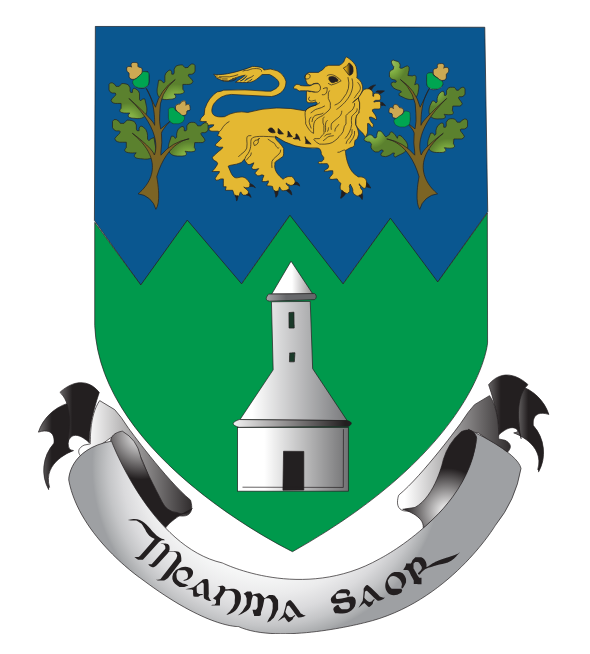 WICKLOW COUNTY COUNCILCOMHAIRLE CHONTAE CHILL MHANTÁINMUNICIPAL DISTRICT OF WICKLOWCEANTAR BARDASACH CHILL MHANTÁINPlease forward Applications& queries to the following              APPLICATION FOR A PARKING PERMIT              address only:Parking Section,Bray Municipal District,Civic Centre, Main Street,Bray, Co. Wicklow.Tel: 01-2744900PLEASE TICKOWNER RESIDENT PARKING PERMIT - €50.00	Are you the registered owner of the vehicle?Yes				NoAre you the proprietor of the property?Yes				NoDo you reside full time at this address?Yes				NoOWNER RESIDENT SENIOR CITIZEN - €25.00 (Bus pass required or relevant ID)	Are you the registered owner of the vehicle?Yes				NoAre you the proprietor of the property?Yes				NoDo you reside full time at this address?Yes				NoRESIDENT PARKING PERMIT – RENTED PROPERTY - €50.00			one permit per property, even if the property is sub-dividedpermit to be applied for by the landlordevidence of rental agreement and duration of agreement to be submittedpermit may not necessarily be available for exact location, e.g. , the nearest available area will be listed on the permitcharge of €50.00, as per regular residential permit to apply per annum, or part thereoffull charge for additional permit(s) issued to replacement tenant(s) during the yearpermit to be surrendered once tenant vacates the property. No further permit will issue until the original permit is returnedVISITORS PARKING PERMIT - €10.00Valid for 7 days from the date of commencement.  2 permits per calendar year. Requested by owner resident.									PTOVOLUNTARY/EMERGENCY SERVICES PARKING PERMIT - €25.00Voluntary – details of registered charity status required – 2 per organisation.Emergency Response – valid emergency  response identification required.MEDICAL PROFESSIONAL PARKING PERMIT - €500.00Relevant identification required.ANNUAL PARKING PERMIT - €500.00 (€275 per 6 months & €150 per 3 months)There is a €10 fee for Replacement Permit/Alterations/Change of Vehicle etcNAME: 	____________________________________________ADDRESS:	_____________________________________		_____________________________________(In the case of Voluntary Services/Medical)ORGANISATION:	_______________________________TELEPHONE: 	_____________________________________VEHICLE REG:	______________________________________VEHICLE MAKE: 	______________ MODEL: ______________ Cheques/Postal Orders etc., should be made payable to Wicklow County Council.Please DO NOT forward cash by post.CARD PAYMENT OPTIONSPlease debit my Card with the amount indicatedMaster Card  	                       Visa Credit 	                            Visa Debit  	 Card A/c  No.Cardholder				                                        	Expiry Signature 								Date Phone Number    